 Student Government Association (SGA) Senate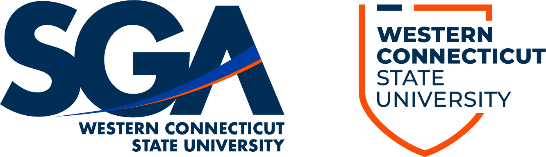 Friday, November 3rd, 2023 | 1:00PM – 3:00PM ESTSC 202| Midtown CampusChair: President Azzi | sgapres@wcsu.eduAgenda Call to Order 1:01 p.m.Roll Call (At-Large or Academic School Seat)Acceptance of Previous Meetings’ MinutesSenate Minutes 10/27/2023President Azzi: I could get into my list, no voting for it. Um, are there any corrections to the meeting minutes for from October 27th? No. Then they will be approved as is.Public CommentPres. Azzi: We have no public comment today, but Chief Justice Khan just passed around a purple sheet for you. Just take a look at it. I I'm not going to speak to it because I don't know the full information, but as a a representative from AAUP, the faculty union on our campus will be here next week to discuss. Umm, some things that they will explain better than I could. So they'll be here next week. Just hold on the next. Keep it handy and might be something you're interested in. As far as I understand, it's related to advocating for a larger budget for revised budget for the Connecticut State colleges and universities system. But they will go into it next week.Executive and Advisor ReportsPresident AzziMascot naming planPres. Azzi: I'm going into my report. I wanna start with the mascot naming plan, so I met with of Vice President Murray and Dean Perelli Wednesday. And I suggested a plan to name the mascot, and here it is.
 So SGA would send out a flyer to all students that would have only one question. It would be asking what do you think the name should be? Sort of like a nomination. What do you only one? There's only one name. What do you think the name should be? And then after a week or so, maybe two. Once we have all those results, we would compile them into a list of the top five most requested names and then a second fly would go out to all students asking of those five names. Yet one vote. Which of those do you think it would be? And of course, all these suggestions would be appropriate and hopefully have some time with Western or Danbury or one of those things. Then it was recommended by Dean Perelli that it also be sent out to alumni, so we'll be working with Tom Crucitti from. Umm, the alumni office to get that form out to alumni as well as students.I was alerted today that recreation also has their own plan of naming the mascot, so we're gonna try to, like, use the plans or work on that because there's some confusion. So I don't have a timeline yet. I would hope to get this done by the end of the semester, but that might be wishful thinking, so I'll keep you guys updated either in teams next week or by next Senate of. Because I'm going to call recreation today and discuss their plan, just to see so you might get a teams announcement today, but regardless that's that's the idea for SGA's involvement. But yeah, I'll keep you guys updated.Marketing procedure updatePres. Azzi: So another thing that I would consider good news is a marketing procedure update. So in that meeting with Vice President Murray, I did reiterate that I wanted an answer. And that we should come to a compromise on what items would require passing through the marketing office for approval. I told VP Murray and Doctor probably that SGA's only compromise would be if it's the marketing office pays for it, uses their resources to promote student organizations. They by all means can enforce their rules and marketing policies, but if SGA uses their money or resources, then we will not have to follow those marketing procedures and the Vice President thought that was an acceptable compromise. So as far as we go right now, we will not have to seek approval for anything unless we are going to be passing it through their office. For if we want them to print a flyer for us, but if we're using our money or resources and not theirs, we do not have to follow those specific marketing procedures. But I will note that it is still preferred by university that we do, so I leave that to you as individuals, as executive board members or committee chairs. If you do wanna use the colors you want to throw the shield on, that would be preferred by the administrators and certain departments, but it is not required anymore. Understood. Yeah. DSR Diesta.Director of Student Relations Diesta: Does this fall under shirts as well?
 
Pres. Azzi: That is an excellent question. So shirts is still a a point of debate. That is something that is a topic we purposefully did not visit in the meeting. Because shirts uh, we saw how how sticky that situation got. So we will be revisiting that topic.
 I want to say that it's not really shirts as the problem it was, it's the the particular graphic cause the university doesn't want anything that might be insensitive as we know. Or offensive, or whatever other words that might, you know, encompass. So shirts are in that policy where we don't have to if it's if. If we're gonna make them, it's not. We don't have to throw anything on there. I was also told that we could do not anything we wanted again, but we'll talk about that later. But we could have a little bit more free reign in creative freedom if Western if WCSU is not branded on the shirt. So if there's no shield, if there's no Western Connecticut State University, we could be a bit more flexible with our designs. But in terms of exactly what designs are prohibited or strongly? Umm, protested. Uh, that that's still remains to be seen. But yeah, that that's the conversation that I intend on having as soon as possible.Berkshire ribbon cuttingPres. Azzi: The next thing I wanna say is I was at the Berkshire ribbon cutting ceremony. The vice president was there, the Chief Justice were there. If anyone else anyone else like you guys were there, you know, throw your hand up. I I don't know. I wasn't there. Senator Rana, thank you for being there. I delivered a very short speech, just some remarks on how I'm excited to see the potential of the building umm and we gave out I I think some goodie bags were given out with some shirts in them. One concern I have about the goodie bags were the shirts, I don't know where the shirts were designed, but they weren't branded properly according to the guidelines. So that's just a interesting point I took away from that, but the ceremony was fantastic.
 The damaged window was covered up very nicely. It was barely noticeable and best of all, it didn't last super long. I think it was under an hour or so. Yeah, it was a great ceremony. I was gonna say we should be there next year, but I think there's only one ribbon cutting ceremony. Alright.NECHE forum(s)Pres. Azzi: And the last thing I want to cover this was actually last week or the week before. I I just forgot to mention it. I participated in some of the NECHE forums. One was the student affairs one where our friends from the Center for Student Involvement were there as well.
 
I think I think we've passed. I think we did pretty good talk about student life, although we did address some concerns that we might have in the future. I also was invited to participate in the Governance Forum. That was mostly union presidents, University Senate executives and some administrative members. I was there talking about Ohh and I I did take a portion of the meeting to talk about the student involvement in university governance, so sometimes are being had about reorganizing how university governance works. But I'm being included, so we should all be very happy on that front.
 It's good news and the last one that I went to was regarding the uh student forum. Now I want I want to make something clear to you guys because this this really blew me away. So before I attended the student forum and I was there with Senator Walker, he was kind enough to attend as well. Before I attended the meeting, about 15 minutes before I checked to see the RSVP list, and about 130 plus students. RSVP is saying that they were going. That's not RSVP. That's saying yes. Umm and as far as I'm aware, all students undergraduate and graduate part-time full-time were invited.
When I arrived at the meeting and it stayed this way until the end of the meeting, it was just myself, Senator Walker and three graduate students. So the 130 plus students that said yes, only five were there and I'm not gonna count myself or Senator Walker because we're obligated to the be there at least one or two of us in student government and the other three were graduate students who figured that they would. Thank you.
 Ohh who figured they would go umm because they're form was right before that so I don't really know what to make of it, but I do wanna say that it's really indicative of the kind of I don't wanna say the campus culture, but the kind of campus culture maybe we've we have and it's not. It's not surprising to me. We've had a relatively uninvolved student body for the last few years. Maybe it started during COVID? I wouldn't know before that.
So yeah, let's maybe just all brainstorm on how we could encourage students to get more involved, like you guys being here because it is a challenge. So umm, I I talked about it with VP Murray and Doctor Perrelli and we we were the three of us were stumped. We couldn't figure out the the the secret, the cheat code to getting students to wanna, to go to things and participate and have their voices heard. So wow.
 Yeah, maybe that's just something we visit as a group here at Senate sometime. Have a have a discussion. Maybe try to make a plan and talk about that plan, but I don't know. We'll revisit it, I'm sure, but that concludes my report. I will invite VP Gagnebin to the podium.Vice President GagnebinVice President Gagnebin: Good afternoon everyone. I'm super short report internal affairs and I we we organized the office a little, so hopefully you notice that. Yeah. Yeah. OK, it's starting to look a little cluttered already though again. So if you guys could just make sure to clean up after yourselves, throw your cups away, put things away from where you got them just right after you're done with them. I don't want to just have to keep saying that, but please make sure you do that, and then we're gonna keep organizing.
 We didn't have time to fix all the boxes in the corner, but we got rid of a lot of things and then I ordered a vacuum for the office because it it's looking a little gross, so that should be nice. We're gonna. We're gonna vacuum it, and if you if you have crumbs on the floor, just vacuum it up in the future, cause we'll have a big vacuum now. Thank you.
 Pres. Azzi: You know everybody claps for VP Gagnebin, but nobody claps for me. Thank you guys. I appreciate that.Director of Finance MenPres. Azzi:  DF Men. Do you have a report today?
 
Director of Finance Men: No report.Director of Student Relations DiestaGeneral UpdatesPres. Azzi: Yes, Sir. Yesterday you do have a report. Please take the podium.
 DSR Diesta: Can we get a clap for President Azzi: 

Ok for my DSR report. Please remember that General Assembly is Wednesday, November 29th from 4:00 to 5:00 PM. Representatives are required to go, but if senators would like to attend, times spent will count as office hours and congratulations to everyone who has survived till the 1st Senate and is still eligible for the MOM Awards.
 
As it's still stands through, here are the people who have been eliminated so far: Senator Fitzpatrick, Senator Kwarteng, Chief Justice Khan and Representative Piche. It is very great to see more SGA members wearing their apparel around campus. It's nice to see that we are just getting a little more outreach when it comes or when you see another student with SGA.
 
I will be making amendments to the rules at time goes on, for example, as presented in my committee, if there are too many people left eligible for the model war towards the later part of the month, I will be assigning buildings on Midtown and West side for the last two weeks that eligible MOMs must take a picture with merch on more details to come next Senate about that.
 
As for the rest of my report, the Honors House, if you are honors student, is looking for representatives for their student board. I know a lot of other students recently have had issues with the scheduling of certain honest classes, so if you know anyone or you yourself are interested in having an active voicemail on his house, please feel free to reach out to me or Michelle Ross. Yeah. Uh, in that completes my report. Thank you.
 
Pres. Azzi: Thank you, DSR Diesta.Chief Justice KhanJustice AppointmentPres. Azzi: Chief Justice Khan, please take the podium.
 
Chief Justice Khan: Good afternoon, everybody. So I'll keep my report pretty short. We just have an appointment to do today. As you guys know, we currently have three justices that have been appointed. We currently have just as my work just as Baxter page and we have just this Jonathan Bell. We also have Tiffani, who was interested in joining in as a justice. She unfortunately couldn't make the training. Uh. Due to another community she had. But she's been trained.
 
I've sent her material to read up, and she's also consulted with the other justices to kind of learn more about the topic. And she's more than qualified for the position. So that's kind of just a bit back on just gonna be pointing her as justice today and just like any appointments we're gonna have President Azzi do the motion, you know, we'll discuss. We'll have Tiffani come up and just give a few words about her interest in becoming a justice. And then after that, we'll go into a private vote and then we'll do our oath of office. And it'll really be it makes sense. Beautiful. Alright. Can I have President Azzi present the motion?
 Pres. Azzi: I entertain a motion to appoint Tiffani Saunders to the position of justice.Motion to appoint Tiffani Saunders to the position of JusticeMoved by Sen. Romano, seconded by Sen. MoodyC.J. Khan: As any discussion at this time from you guys before I invite Tiffani up to the podium. If you could you come up for a little bit and just speak a few words on my, you'd be interested in joining us justice.
 
Tiffani Saunders: Hi everyone. I'm just interested in joining because I'm very involved around campus already and I decided that this would be a good experience to get more involved and just like learn new things about campus.
 
C.J. Khan: I think specifically Umm so at this point we just have Tiffani step out. We'll do private discussion and then we'll move into a vote after that, alright. Alrighty, so I'll add a little bit about Tiffani myself. So Tiffani joined the SGA and joined as a justice because I had informed her about this new position when she was an orientation leader. And, you know, she came on as very interested. Umm, you know, I taught her about how what this new position of justice would entail. It's also, I mean, as we all know, it's pretty brand new. The commitment was perfect for her because, as she said herself, she was very involved in a lot of other places, so being on call would would be something that you was very interested in doing. Umm. And she she also does know a lot about the campus already. If you guys don't know she's part of the eboard for pack and she's involved in a various other places, but she's very well aware of club issues of financing for clubs and you know, I've myself and Justice Court has taught her more about the SGA and its internal rules and so on and so forth. So she's pretty knowledgeable when it comes to that stuff.
 
She unfortunately wasn't able to do a mock hearing because, like I said, she wasn't able to attend the training. But if any hearings do come up, I'll obviously be meeting with her, going through the steps, the step by step process of a hearing and obviously we are getting my justices so that we can all discuss together and that she's prepared for the hearing, just like all my other justices are.
 
But from what I've seen, she's more than qualified for the for the position. And like I said, she's super knowledgeable both about campus and now about the SJ after I've informed her. But does anyone else have anything to add about Tiffani? Whether it's anything about professionalism and so on, because I guess them.
 
DSR Diesta: Ohh I just want to mention two things. I was her partner for all of orientation. I can attest to her ability to talk, to be known, be reasonable and just overall be a good individual. And I also want to mention I think it would be important to have her on specifically because she would be the only resident in the board if she were to be appointed and believe so that's that's a good thing to know.
 
C.J. Khan: Very good point. Very good. Beautiful. Anyone else have anything to add about Tiffani? All right. And in that case, we'll move into a private vote now.
 
V.P. Gagnebin: Vote is up Pres. Azzi: One minute.
 
V.P. Gagnebin: Motion passes 600.
 Motion passes 6-0-0
Pres. Azzi: Alright, you're gonna raise your right hand, and then you just gonna repeat after me and fill in the blanks. I Ms. Saunders: I Tiffani Saunders, Pres. Azzi: Solemnly swear Ms. Saunders: Solemnly swear Pres. Azzi: that I will support the Student Government association Ms. Saunders: that I will support the Student Government AssociationPres. Azzi:  and so long as I continue to be a member thereof Ms. Saunders: and so long as I continue to be a member thereof, Pres. Azzi: I will fulfill.
 
Ms. Saunders: I will fulfill Pres. Azzi: according to the SGA Constitution. Oops, sorry. Ms. Saunders: According to the SGA Constitution, Pres. Azzi: bylaws, Ms. Saunders: bylaws Pres. Azzi: and other governing documents Ms. Saunders: and other government governing documents, Pres. Azzi: the dutiesof justice Ms. Saunders: the duties of justice. Pres. Azzi: The best of my abilityMs. Saunders: to the best of my ability
 
Pres. Azzi: Senator Walker, you have a question. Senator Walker: Point of inquiry. Doesn't know that she's official members. Where is her SGA apparel? 

Pres. Azzi: Are you going to grant official exception?
 
DSR Diesta: I didn't. I didn't see anything.
 
Pres. Azzi: Everyone says everyone are alright. We will move into, we'll move back into business. As far as I understand, there is no evidence or teams messages of Justice Saunders lack of SGA apparel. We will continue to move on. Thank you, Chief Justice Khan, for that report.

C.J. Khan: No problem.Advisor ReportPres. Azzi: Is there an advisor report to give today Advisor Kost: No report, no report.SGA and University Committee ReportsStudent Philanthropy – Tuesdays 1:00 p.m. - 2:00 p.m.Pres. Azzi: All right. Is anyone here from philanthropy that would like to give a report?Student Relations – Thursdays 3:30 p.m. - 4:30 p.m.General UpdatesPres. Azzi: Yes, DSR Diesta. Please take the podium for student relations.
 DSR Diesta: Thank you, Senator Walker, for the great question. That was my idea. Ohh, I don't think she's gonna be included within the model words and things. I was everyone would automatically entered at the very start, so because she wasn't an SGA member now I think it's reasonable that she's not eligible for MOM. C.J. Khan: Point of information. She has no SGA parallel at this time.
 DSR Diesta: Anyway, for my student relations report, we are currently in the process of the PCAAP musical chairs collaboration at the all the gift cards had just come in and we are making little sleeves for them. The event is Wednesday, November 8th, 1:15 to 2:00 PM, So please attend if you're able to and trying to get a seat. My committee is also planning some fun final destress events for the very last part of the semester, so please look out for those as well. Some collaborations with different clubs. We are also working on some social media posts for the virtual ribbon cutting as well as the Halloween. Thank you.
 Pres. Azzi: Thank you DSR DiestaVending Machine Acquisition Sub-CommitteeFinance – Fridays 10:00 a.m. – 12:00 p.m.Pres. Azzi: Is there a Finance Report today?
 
DoF Men: No.
 
Pres. Azzi: Thank you, VP Gagnebin, for leading that applause.Internal Affairs – Wednesdays 12:00 p.m. - 2:00 p.m.Election Process Packet ReviewPres. Azzi: I understand there's an IA report this week. Please take the podium.
 
V.P. Gagnebin: Hello again. I just wanted to add that internal affairs that we looked at, the election process packet, we reviewed it, we gave it, we gave all of our suggestions. We spent a while doing that. So yeah, I wish that Senator Romano was there to help us, but she was unfortunately outs sick. Thank you.
 
Pres. Azzi: Senator Romano, it sounds like you would have contributed a lot. Thank you, VP Gagnebin.Elections and Outreach Committee – Fridays 4:00 p.m. - 4:30 p.m.Pres. Azzi: Is there an elections and Outreach Committee report today?Sen. Walker: Uness you're gonna election packet.Pres. Azzi: Yes, yes, in that case, this is the next thing that we're having. Sen. Walker: We're choosing the questions to ask in the video interviews. Pres. Azzi: Excellent. VP Gagnebin.V.P. Gagnebin: Did you ask if there's a committee report for that?
 
Pres. Azzi: That's good. Yeah, that's a good point, VP Gagnebin. Is there a vending machine acquisition report to give?Sen. Walker: We’re going through documents that have all my materials and putting them in one document.Graduating Class Affairs – Biweekly Thursdays 11:30 a.m. - 12:30 p.m.Pres. Azzi: Is there a grad class report this week?

Senator Fleurimond tells the senate to let people know about the senior cruise.
Pres. Azzi: I think that's awesome. Thank you. Why is no one telling me to get my ticket?Additional Committee ReportsPres. Azzi: All right. We'll go right. Or are there any additional committee reports? Senator Romano: Yeah. Pres. Azzi: Yeah, Senator  Romano.
 
Sen. Romano: Here so yesterday from two to five for the Chief Diversity Officer, Title 9 Coordinator search, we met with three candidates and then we're gonna meet sometime soon again to discuss. I don't care dates, but unfortunately it's kind of obvious. So we're gonna be cutting that down umm pro tip, when someone asks you when you. If you've ever had a negative experience, never say that you have it, cause that just bombs your interview.
 
Umm, so I think it's gonna be cut down to two candidates I believe and will be scheduling a meeting with them again soon. But their names are Christy Carter and Juan Hernandez. So yeah, that's all they're they're very qualified, very passionate about the position.
 
Pres. Azzi: Awesome. Thank you, Senator Romano. We will make note to to say that we've had difficult problems or whatever.Unfinished BusinessElection PacketPres. Azzi: Now we're moving into unfinished business, starting with the elections packet, so I will invite Senator Walker to the podium to lead us in this charge.
 
Sen. Walker: All right. Hey everybody, it's umm thank you all for your suggestions. Already elections packet I and thank you, VP Gagnebin Chief Justice Khan and the advisors for their suggestions as well to summarize the suggestions. I can fix a lot of the OR we collectively fix the general miscellaneous factual errors.
 
I cleared up the language regarding the elections review board, just have to reflect just the Judicial board or review any elections problems. I fix the language regarding resolution 1A-C which I could not find a record of. Uh, I also fixed. I fixed the timeline running the dates and you'll also notice that the on the last page that there's been a QR code instead of the lines are usually there.
 
It is the same exact questions. They're just in a digital format. We're going all digital with the barring of the question. Running the address I should teach us as suggestion of stacking of their resonate computers. Student because we can get their address when as relevant at some other point. Uh, so it's anybody have any questions, Senator Wimer.
 
Senator Wimer: So when the phones - C.J. Khan: First of all motions.
 
Sen. Walker: OK, yes, I motion to- Pres. Azzi: Move.
 
Sen. Walker: I move to accept this elections packet for the fall 2023 semester. I need a second.Motion to accept this elections packet for the fall 2023 semesterMoved by Sen. Walker, seconded by Sen. Romano
 
Sen. Walker: Senator Wimer. 

Sen. Walker: So I I noticed on the page right before the QR code it says submit only the pages after this one CSI. Is there a reason that they would have to submit just the visual referring to the form in the QR code?
 
Sen. Walker: Advisor Mengler did send a email yesterday in regards to this matter. 

V.P. Gagnebin: Can we just have a few minutes to look it over?
 
Sen. Walker: Oh, you can take your time. You know, it's a long form. I'll tell you about that. Yeah. Yeah, Chief Justice Khan.
 
C.J. Khan: I just wanted to ask a quick three clarifying questions. OK, so the first one was the highlights be kept in the elections packet.
 
Sen. Walker: OK. That was that was on me.  C.J. Khan: All right. 2nd on the actual registration form like you want code. Yeah, it question is asked about it's actually asked asked twice. What position are you seeking? And no, no, actually I just asked. Like what position are you seeking? But at this time, I would. Are we only electing senators? But maybe I kept that there.
 
Sen. Walker: I put in parentheses, senator at first, but I don't know if that was gonna be proper procedure and I thought maybe we could reuse the form that would be if that's.
 
C.J. Khan: I'm happy that it, though. Yeah, I mean, I was. Just wanted to point to some maybe if something we could discuss, whether that's whether we need to put that in for the form. Again, this is have to the packet, but just for the form. I don't know if we need to put position or you can get.
 
Sen. Walker: Can I can also when when we send out the email I can add clarifying thing only. Let me senators, and if we answer somehow, contact them immediately.
 
C.J. Khan: Yeah. I mean, that's the only thing I'm worried about is. Yes. OK. But the last point I wanted to make was about the clause at the end. Umm, it says I will be enrolled as a part time or full time student as an as refers to being Senate. Yes. Yeah, I'm not sure if being a Senate reclassifies us either, because I I don't understand. It is technically an occupation from under the university for CSI, but I don't. I don't know if it classified as part time full time or what that would entail in terms of accepting that conditional, which is something I wanted clarification on whether it's being a senator is full time part time, that's something we should address, but could you?
 
Sen. Walker: Sorry, could read the one I'm sure C.J. Khan: I'll read it. So it's question #21 on the form it says I will be enrolled as a part time or full time student in the following semester, at least two consecutive semesters immediately following the election semester and currently have a 2.5 GPA. And then it kind of goes on for the rest. But because to be senator actually a part time report.
 
Sen. Walker: But I think it refers.
 
C.J. Khan: But if if you're being a senator, I don't know if it means being a senator is a full time or part time position. I don't. I got in like this is something I just want clarification. I don't know if that's what it refers to or what.
 Sen. Walker: Secretary Mackenzie.
 
Secretary Mackenzie: No, I just wanted to better explain it for Chief Justice Khan and asking if you are like enrolled in the university like how many credits you're actively taking. I was trying is this part that looks OK? Sorry it's it's in reference to like your academic status. If you're a full time student.
 
C.J. Khan: Oh.Sen. Walker: Chief Justice. C.J. Khan: Yeah, that that makes sense. I don't know why I was thinking about was full time part time I thought was I thought was referring to the job senator. But anyway, I think it might be better if you just put matriculated student.
 
Sen. Walker: OK. Well then that will that may not catch since they don't have a major.
 
C.J. Khan: What do you mean? If you're just coming here on without, then they count as matriculated, any matriculation that includes graduate students as well can apply to being the SGA. So that's why that's why you choose that. That's my suggestion.
 
Sen. Walker: DF Men. DoF Men: Just I think it's. I think it's also fine I think. You can interpret it differently, but I think majority people will will interpret it as the student is in general thing also Sen. Walker: President Azzi.
 
Pres. Azzi: So as you all might understand, you have a new AI policy that we abide by there in the student with AI, because that's not really saying I my question is should there be a bullet in the campaigning or posting or whatever section that ensure that our candidates are not violating our AI policy because it doesn't. It makes no mention of AI, but maybe we should ensure that our candidates are in full compliance with our AI policy. I don't know if we want AI creating, potentially creating some flyers or slogans or anything like that.
 
Sen. Walker: So that is an interesting concern, one that's fair. I would be willing to put it in. However, the language as it says now it says you'll follow the SGA bylaws, Constitution etcetera and we have to I believe maybe do another delay if you wanted to add that unless we can tack that on to the motion which Chief Justice Khan.
 
C.J. Khan: Give us. Yeah, I think it it would be beneficial. I mean, you can't like when you approve a document, you approve it as is like. Yeah, make changes to it. The only way around it is that if you put it in your form like when you accept in the bot and like you you that you'll follow the code procedures and I intend to abide by, you know, all this stuff and you could put in that section, you could be like I also abide by the AI policy of the SGA. That would be a way around it, but if not, you can also just say I meant the motion to put it in the back. It was probably the best Pres. Azzi: Point of order. I actually, I just thought of this Chief Justice Khan. We could push the packet through as it is and then immediately move into a motion to make certain amendments that we found were necessary during the discussion of the packet. So if we find that there are like three things like the AI thing that we wanna change, and then if there were other things they wanna change as well, we just instantly amend it right afterwards. And then you could change it after Senate. And yeah, I could be done. I think I just thought of that.
 
??: But they're still going to associate each election policy and procedure that lists all banners must abide by tradition, set forth Student government association governing documents listing the resolution. Is not following fall under the governing knots? Because in that case, give it possibly. Can I interpret that as that would fall under the SGA governing document filings, which you just can't correct me if I'm wrong?
 
C.J. Khan: I I I believe they have the special status given how they they apply really to the SGA members. So they were governing documents, but if we're saying that the the governing documents apply to our candidates, not 100% sure if that means that our resolutions also apply because the resolutions are really meant for. For the actual people that are in the SGA, rather than people that are candidates who are applying to be in the SGA. So I mean that's that's why I say that the safest thing to do would be to just put a clause to say that you have to follow AI policy. It's the safest option because. Resolutions are still something we're trying to figure out. Such a new thing, but at least the way I see it is it has its special status into itself.
 
Sen. Walker: DSR Diesta.
 
DSR Diesta: Think it's sort of explicitly mentioning the AI policy. Just list provisions can must follow provisions set forth in the resolutions as well as the governing documents from SGA. Pres. Azzi: Point of order? It's not specified anywhere that resolutions are governing documents, and since we didn't have a resolution, voting threshold or requirement, we use the next best thing, which was the the governing document amendment.
 
Sen. Walker: DSR Diesta. 
DSR Diesta: So yeah, I think the easiest way to sell this stuff is just add resolutions as something not provisioning must have for anyone who's planning so explicitly mentioning a specific resolution, which then we have to explain every single resolution here.
 
Sen. Walker: I like that and I'm Chief Justice Khan.
 
C.J. Khan: Ohh no, I mean I I like your idea. The only issue that I would have with it is that when you put the word resolution, people are gonna be like ohh the AI policy right? Like we wanna. You would wanna say that like 5 resolutions we need. You can't use AI in any elections like, that's something that needs to be explicitly said, because if you just prefer resolutions, people aren't gonna know what that means. But that's fine. But uh Sen. Walker: Advisor Kost.
 
Advisor Kost: I was just gonna say, just consider the audience that you're targeting this application to go to and you have to make it as easy for them as possible. So they understand what they're talking about, what they're looking at, have a hyperlink or something. Yeah. And something that's just more than the resolutions, because they're not gonna understand what that is.
 
Sen. Walker: Secretary Mackenzie. Secy. Mackenzie: Just to kind of go off of what both Advisor Kost and Chief Justice Khan said of like looking at your audience. Umm. Are applicants going through the governing documents to make sure that they're abiding by everything, or is it gonna be the same thing of like if you can list the result leg is it, is it worth it to list the resolution if? People aren't gonna like, like if people aren't looking through the government documents anyways, is it? Is it worth trying to like make this exception for this one specific thing?
 
Sen. Walker: Well, of course, when I ran, I looked through all the governing docs and bylaws. I don't know about everyone else, but yeah, that's a fair point. Secretary Mackenzie. Advisor Mengler. Advsr. Mengler: Ohh my suggestion is so when you scan the QR code it just brings you straight to like putting your name and everything. But I suggest is I think for last spring or whatever election season was. Ohh, the first page that you saw was like the links to the Constitution bylaws like PDF's of them. Yeah. So people could, like people, didn't have to look to them, but like it was presented for them, like easy access for them to look through. And then the next page would be their name and everything. So my suggestion is just add another. Form section that let's list the PDF of all the governing documents that need need to you just scan.
 
C.J. Khan: Yeah, I think that's a that's a good idea. Like I still think we should consider adding explicitly that you can't use AI because when you link the governing documents, Secretary Mackenzie makes a good point that like obviously not gonna read it or the sheer fact that almost like none of it really applies. But maybe like a few things here and there that they really need to consider, but the AI policy is so directly related to this and it's such a burden thing given how it's something that a lot of people use nowadays. Umm, I think you would. It would be wise to follow what D with menacing, but maybe also to just as the Advisor Kost that suggested make it very explicit for them, given how they might not know, they obviously don't know anymore resolutions and you know, just make it easier for them to understand.
 
I'm working with making a amendment to it, stipulating that we add the AI policy to the election packet. What I have to we have to prove pack at first and then so yeah, when a commentary. Yeah, I think we'll, we'll, let's try what President has he suggesting, which is that just like let's accept the packet and then once we do, we'll make the amendments following that, we'll give that a shot.
 
Sen. Walker: I just wanna everyone to make sure the dates are generally OK because. Uh, just for, but just to do the little explaining, the timeline didn't have to be tightened up a ton. You know, I made less time here and there. And so those are dramatic changes like campaigning crew being significantly shorter compared to the last document.
 
People have any questions or comments about the dates, you know, feel free. Pretty good dates maybe need more time anyway. That are running I think for what we got in the time frame we have left in the Semester, it's pretty good. Chief Justice Khan.
 
C.J. Khan: Sorry, this is just a minor technicality. If you just scan the voting period has to be 5 business days. Umm. And although you have me to 5 business days is off by three hours. Ohh. And so I'm. I'm sorry. I just it's so if no one's Chief Justice, I just wanted to point that out. You would have to make it exactly 5 business days, so 12 to 12, not 3 to 5.
 
Sen. Walker: Would there have to be a separate motion as well? Yeah. Question. Anybody have any other questions, comments, edits and? All right. Uh, how do we do?
 
C.J. Khan: The vote is in private vote.
 
Sen. Walker: VP Gagnebin, can you conduct the poll? V.P. Gagnebin: Umm yeah. Could you repeat that motion?
 
Sen. Walker: Ohh, I'd motion to accept the fall 2023 elections packet as the official elections packet for this semester. V.P. Gagnebin: That phrase correctly typed out this count. The vote is that.
 
The motion passes 600.
 
Sen. Walker: First round, two guys. I motion to amend the fall 2023 elections packet to include the SGA's AI policy resolution. C.J. Khan: Ohh, did you just come from like I think it's much easier if you said I went to amend the previous motion to add the following changes and then we'll talk about the changes they'll put in the discussion. OK. Like food stalls, business day change too. Or yeah, so if you say OK, include the include the changes discussed and then output in the discussion, OK, change Sen. Walker: I motion to amend the previous motion to add what we discussed As for changes to the event to to add the changes that we talked about.
 
Motion to amend the fall 2023 elections packet to include the SGA’s AI policy resolution and the changes we talked aboutMoved by Sen. Walker, seconded by Sen. Wimer
So discussion OK, Senator Romano.
 
Sen. Romano: OK, so to clarify the changes are that we're including into AI and policy under the governing document in the UMM and then also that we're changing the time to be like 12 to 12. Sen. Walker: Yes.
 
Sen. Romano: Is there any anything else other than those two things?
 
Sen. Walker: DF Men. DoF Men: Gor under the individual campaigning for campaign limitation? It says the Think Tank in the Westside Classroom Building, but the Think Tank is in the Ancell School Building.
 
So is this that and I don't know what the Cyber Café. Sen. Walker: That's the cafe or the room of computers in Haas library.
 
DoF Men: Oh yeah. Yeah. What?Pres. Azzi: Point of information.n the Cyber Cafe, just like it's the computer lab that's attached to the Haas Library. Sen. Walker: Yeah, the windows all say Cyber Cafe. Yes.
 
DoF Men: And just like the thinking thing too, it's better Westside Campus Center is in the campus.Secy. Mackenzie: Point of information, it's the Westside classroom building.
 
Sen. Walker: Yeah, that's that's. Let's add that one too, guys. Still then, her too. It's not OK. Now let's clarify the changes are that the Think Tank is in the Westside classroom building. Yes, time frame is from 12 to 12 and then also we are now including the AI policy and something that they must abide by.V.P. Gagnebin: The vote is up.
 
Pres. Azzi: One minute.V.P. Gagnebin: Motion passes 6-0-0.Motion passes 6-0-0
 
Sen. Walker: Thanks guys.Pres. Azzi: Moving Senator Romano.
 
Sen. Romano: OK. So does that mean that election applications are open today at 3:00 PM?
 
Pres. Azzi: Ohh yes, OK. Yes, yes. OK. Yes.Senator ReportsSen. FitzpatrickSen. KwartengSen. WimerPres. Azzi: Senator reports Senator Fitzpatrick. Senator Kwarteng, not here. Senator Weimer, please.
 
Sen. Wimer: Thank you. I'll just, you know, Finance Committee meeting. We've met with a few clubs. This one not as many as the we usually do, which is kind of nice umm.
 
The as per like the RIS in CSI, people have actually been dropping stuff off. We have a bunch of Halloween decorations in there. So uh, it's starting to work, which is really nice to see.
 
And there's one a thing that I've been thinking about. I'm sure you're all aware of, like how poor parking lines are painted everywhere on campus, not the parking bugs. And I do wanna bring it up to Advisor Murphy to see if we can get anything done about that because it's getting to a point where, like, especially in the White St parking garage, different colored lines and nobody knows what line to follow. So I want to see if we can do something about that, but other than that, that is all that.
 
Pres. Azzi: Now that's an initiative we could all get behind. Senator Romano. Senator Romano talks about how the pride sidewalk remains unfinished with footprints.
 
Pres. Azzi: Awesome.
 
Sen. Romano: It's the one on. It's yellow and blue on one side, and then they'll walk them and the other.
 
Pres. Azzi: Well, I'm not sure there's much we could do about that. Maybe we'll let's wait till the process of painting it is is over and maybe they'll repaint over the footsteps. So if not, then we can. I'm sure we should say something to someone.New BusinessPres. Azzi: Is there any new business that needs to be addressed today? No, I do need to announce because I forgot to announce that the pin of the week was the alien. The extra two last year. You want to see my socks? Yeah. Today I wore, at the request of a senator. Actually, I wore the Patrick socks. So obviously, Senator Rana, can you show everyone?
 
Senator Rana shows off her Spongebob socks.Senate: Whoa.
 
Pres. Azzi: I wanna say for pin of the week moving forward. What I'm gonna do is the pin that wins is gonna be taken out of rotation, and the two that didn't are going to stay up on the board. And then I'll just substitute it with another one. So hopefully they're all getting the same amount of exposure because. Well, I would say this one by a long shot, but there's only like 5 people have voted. So alright, there's no new further new business. I need to be addressed.Adjournment Pres. Azzi: Alright then I entertain a motion to adjourn this meeting at 1:55 PM. All in favor, say aye. Any opposed abstentions.Motion to adjourn this meeting at 1:55 p.m.Moved by Sen. Walker, seconded by Sen. RomanoMeeting adjourned unanimously.President AzziVice President GagnebinDirector of Finance MenDirector of Student Relations DiestaChief Justice KhanSecretary MackenzieAdvisor Cathy Kost Advisor Dennis Leszko Advisor Carly MenglerAdvisor John MurphySenator FitzpatrickSenator FleurimondSenator KappelSenator Kwarteng Senator MoodySenator RanaSenator RomanoSenator WalkerSenator WimerRobert’s Rules of Order Motion StepsMotion: A member rises or raises a hand to signal the chairperson.Second: Another member seconds the motion.Restate motion: The chairperson restates the motion.Debate: The members debate the motion.Vote: The chairperson restates the motion, and then first asks for affirmative votes, and then negative votes.Announce the vote: The chairperson announces the result of the vote and any instructionsRequesting Points of SomethingPoint of Order: Draws attention to a breach of rules, improper procedure, breaching of established practices, etc.Point of Information: A member may need to bring up an additional point or additional information (in the form of a nondebatable statement) so that the other members can make fully informed votes.Point of Inquiry: A member may use point of inquiry to ask for clarification in a report to make better voting decisions.Point of Personal Privilege: A member may use point of personal privilege to address the physical comfort of the setting such as temperature or noise. Members may also use it to address the accuracy of published reports or the accuracy of a member’s conduct.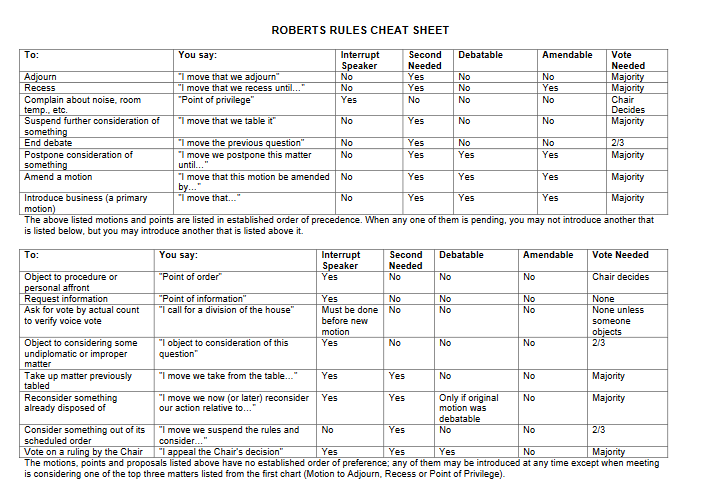 Type of MotionVote RequirementJudicial Board Appointment2/3Non-Native Academic School Senator Appointment2/3Student Activity Fee Appropriations2/3Senator and Representative Appointments2/3Advisor Appointments2/3Impeachment Petition1/3 Senators’ SignaturesOrder of Impeachment2/3Establish a Club Probationary Period, Continue Period, or DissolveMajorityGoverning Documents Amendments2/3Changes in Stipend Amounts2/3Committee Chairs and Sub-Committee Chairs2/3Closed Committee Appointments2/3Sub-Committee Creation2/3Sub-Committee Disbandment2/3